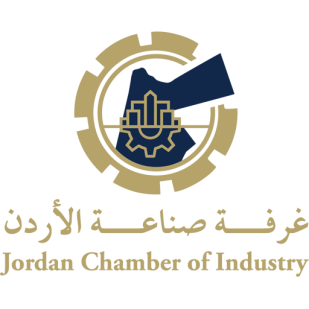 وحدة سوق العمل" نموذج استشارة قانونية "إسم الشركة: - ...................................................................الشخص المسؤول عن طلب الإستشارة  : - .............................................، المسمى الوظيفي : - ......................رقم الهاتف : - .................................، البريد الإلكتروني :- ...................................................................عنوان الشركة : - .......................................................................موضوع الإستشارة : - (يرجى تعبئة موضوع الاستشارة بشكل سلس و واضح )يرجى تعبئة النموذج جميع الحقول أعلاه.يرجى تزويدنا بكافة المعلومات والوثائق (في حال توفرها) المتعلقة بالاستشارة.الإستشارة المقدمة من قبل فريق عمل الوحدة  لا تعد ملزمة للشركة.يرجى ارسالة الإستشارة من خلال البريد الإلكتروني ILMU@jci.org.jo ، او من خلال تطبيق الواتساب على الرقم 0798419885